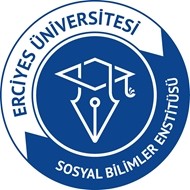 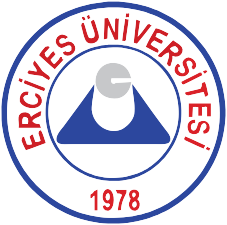 DOKTORA TEZ ÖNERİSİ FORMU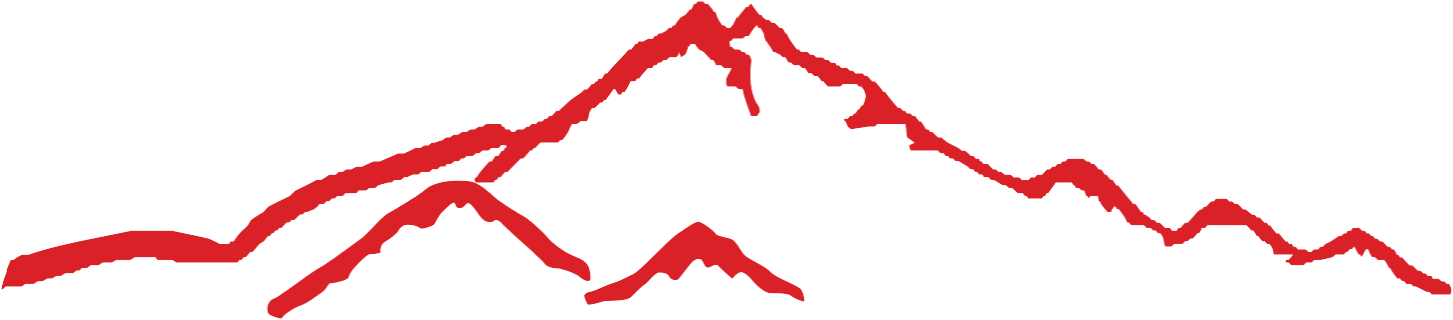  1. TEZİN BAŞLIĞI: Tezin konusunu ve içeriğini yansıtacak şekilde kısa ve öz olmalıdır.2. TÜRKÇE ÖZET ve ANAHTAR KELİMELER: Tezin kapsamı, yöntemi, konunun özgün  değeri ve beklenen sonuçlar kısaca belirtilmelidir. Tezin özeti 250 kelimeyi aşmamalıdır. 3. İNGİLİZCE ÖZET ve ANAHTAR KELİMELER: Tezin kapsamı, yöntemi, konunun özgün değeri ve beklenen sonuçlar kısaca belirtilmelidir. Tezin özeti 250 kelimeyi aşmamalıdır.4. KONU ve KAPSAM: Önerilen projenin konusu ve kapsamı net olarak tanımlanmalı; amaç ile ilişkisi açıklanmalıdır.5. AMAÇ / GEREKÇE: Tez önerisin amacı ve hedefleri ayrı bölümler halinde kısa ve net cümlelerle ortaya konulmalıdır. Amaç ve hedeflerin belirgin, ölçülebilir, gerçekçi ve tez süresinde ulaşılabilir nitelikte olmasına dikkat edilmelidir.6. LİTERATÜR DEĞERLENDİRMESİ: Proje konusu ile ilgili alanda ulusal ve uluslararası literatür taranarak, özet bir literatür analizi verilmelidir. Bu analiz, önerilen araştırma konusunun literatürdeki önemini ve doldurulması gereken boşluğu ortaya koymalıdır. Dikkate alınan literatür kaynak gösterilmeli ve listelenmelidir. 7. ÖZGÜN DEĞERİ: Araştırmanın dayandığı hipotez/ler açıkça ortaya konulmalı ve proje konusunun bilgi birikimi içindeki yeri, hangi boşluğu dolduracağı belirtilmelidir. Önerilen yeni teknoloji, yöntem veya kuramın literatüre nasıl bir katkı sağlayacağı açıklanmalıdır.8. YAYGIN ETKİ/KATMA DEĞER: Tezin başarıyla gerçekleştirildiği takdirde projeden elde edilmesi öngörülen/beklenen yaygın etkilerin (bilimsel/akademik, ekonomik/ticarî/sosyal, araştırmacı yetiştirilmesi ve yeni projeler oluşturulması) neler olabileceği, diğer bir ifadeyle tezden ne gibi çıktı, sonuç ve etkilerin elde edileceği kısa ve net cümlelerle belirtilmelidir.9. YÖNTEM: Araştırmanın amaç ve kapsamı ile uyumlu olarak, incelenmek üzere seçilen parametreler sıralanmalıdır. Bu parametrelerin incelenmesi için uygulanacak yöntem ile kullanılacak materyal ayrıntılı bir şekilde tanımlanmalıdır. Yapılacak ölçümler (ya da derlenecek veriler), kurulacak ilişkiler ayrıntılı biçimde anlatılmalıdır. (*)(*) Doğrudan insan veya hayvanlar üzerinde yapılacak çalışmalar için ilgili birimden etik kurul onay kararının alınması zorunludur.10. BAŞARI ÖLÇÜTLERİ: Hangi süreçlerin/işlemlerin, ne ölçüde gerçekleştirilmesi durumunda tezin tam anlamıyla başarıya ulaşmış sayılabileceği belirtilmelidir. Bu ölçütler açık olarak sıralanmalı, her birinin önem derecesi açıklanmalı, tümünün gerçekleştirilememesi durumunda, tezin başarı oranının belirlenmesine yardımcı olabilecek ipuçları verilmelidir. 11. PROJEYİ DESTEKLEYEN KURULUŞLAR: Tezin başka bir kuruluş tarafından desteklenip desteklenmediği belirtilmelidir.  12. GEÇİCİ PLAN (TASLAK PLAN): Geçici plan, bir bakıma tezdeki “İçindekiler”in taslağıdır. Çalışma ilerledikçe geçici plan üzerinde bazı değişiklikler yapılabilir.13. ÇALIŞMA TAKVİMİ: Çalışma takviminde yöntem başlığı altında belirtilen aşamaların, yani araştırma boyunca yapılacak olan faaliyetlerin süresi belirtilir.14. KAYNAKLAR: Metin içinde ve metin sonunda “Geçici Kaynakça” bölümünde kaynak gösterimi ERÜ Sosyal Bilimler Enstitüsü “Lisansüstü Tez Yazım Kılavuzu” dikkate alınarak yapılacaktır.15. DANIŞMANIN KONU HAKKINDAKİ DENEYİMİ: Danışmanın konu hakkındaki deneyimini gösteren daha önce yürüttüğü benzeri çalışmalar ve varsa ürettiği yayınlar yazılmalıdır.Türkçe:İngilizce:Anahtar Kelimeler: Anahtar kelimeler en az 3 en fazla 5 kelime ve/veya kelime grubundan oluşmalı ve alfabetik sıra ile yazılmalıdır. Çalışma ile ilgili olmalı ve başlıkta yer almayan kelimelerden seçilmiş olmalıdır.Anahtar Kelimeler: Anahtar kelimeler en az 3 en fazla 5 kelime ve/veya kelime grubundan oluşmalı ve alfabetik sıra ile yazılmalıdır. Çalışma ile ilgili olmalı ve başlıkta yer almayan kelimelerden seçilmiş olmalıdır.FaaliyetlerSüre (Ay)Literatür TaramasıKaynakların Okunması ve Not AlınmasıBölüm/lerin YazılmasıAraştırmanın Yapılması/UygulamaVerilerin Toplanması (Varsa)Veri Girişi ve Analizi (Varsa)Bölümün YazılmasıTezin Enstitüye Teslim EdilmesiToplam SüreDanışman:Unvanı, Adı ve SoyadıİmzasıÖğrenci:Adı ve Soyadıİmzası